REACT Data AnnotationsVersion 2.0 (01/07/2020)Duncan Appelbe.Edited by: Keith Kennedy_________________________________________________________________________________________Data extract is provided as an Excel spreadsheet with the data for each questionnaire on a separate worksheet.Useful items:StudyStage:3 == Baseline6 == Followup17 == Followup2All baseline questionnaires have to be completed before randomisation can occurOn Baseline, FU1 and FU2 the first two questionnaires (About you and GHQ) are not dependent on another questionnaire being completed, all other questionnaires require completion of the GHQ.Data Flow:Participants may withdraw at any time by completing the withdrawal form or by contacting the study team.Subject MapSubject details and status within the studyEligibilityIs the subject eligible for the study?ScreenNum is generated by the systemAll questions to be answered before the form will submitAdditional questions appear if q3 is answered as “Rather more than usual” or “Much more than usual”Q7 was removed prior to the start of the studyLinks to subjects going forwards are in the study database, they are not displayed to stats.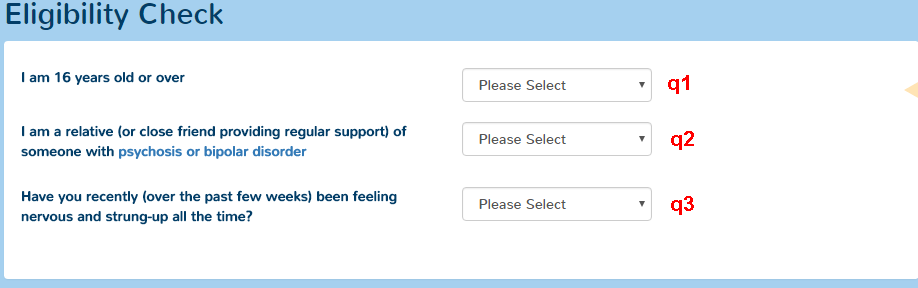 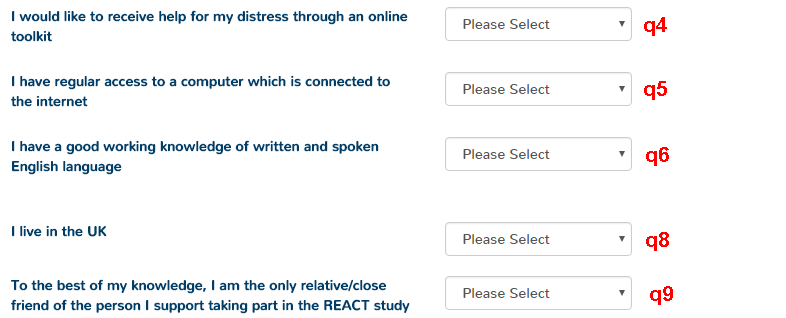 ExclusionsList of when subjects have been excluded based on answers to questions on forms that lead to the “sorry” react is not for you …This includes q3 on the eligibility check, it also includes data from the eligibility check where the subject was not eligible, but the application allowed the user to submit dataRedFlagsAutomated E-Mails that are sent by the system to a participant if they answer specific questions:Only one E-Mail is sent per form, irrespective of the number of triggers that fire.Risk StatusWhat risks have been identified and recorded by the react supportersThe database records the subject, this is not reported to stats.WithdrawalsList of people who have withdrawn from the studySubjects withdrawn by the administrator (due to an E-Mail being sent or a phone call will include “(Administrator Action)”About YouForm will not save if all questions that are visible are not completed.SubjectId – Correlates to ConsentId in the table “SubjectMap”Timepoint3 = Baseline6 = FU17 = FU2AddedOn – Time point saved (dd/mm/yyyy hh:mm:ss)Actual text for answer saved in database, with the exception of Gender (Q2) which has the following map:Value="", Text="Please Select"Value="1", Text="Female"Value="2", Text="Male"Value="3", Text="Other"Value="4", Text="Rather Not Say"The options for Q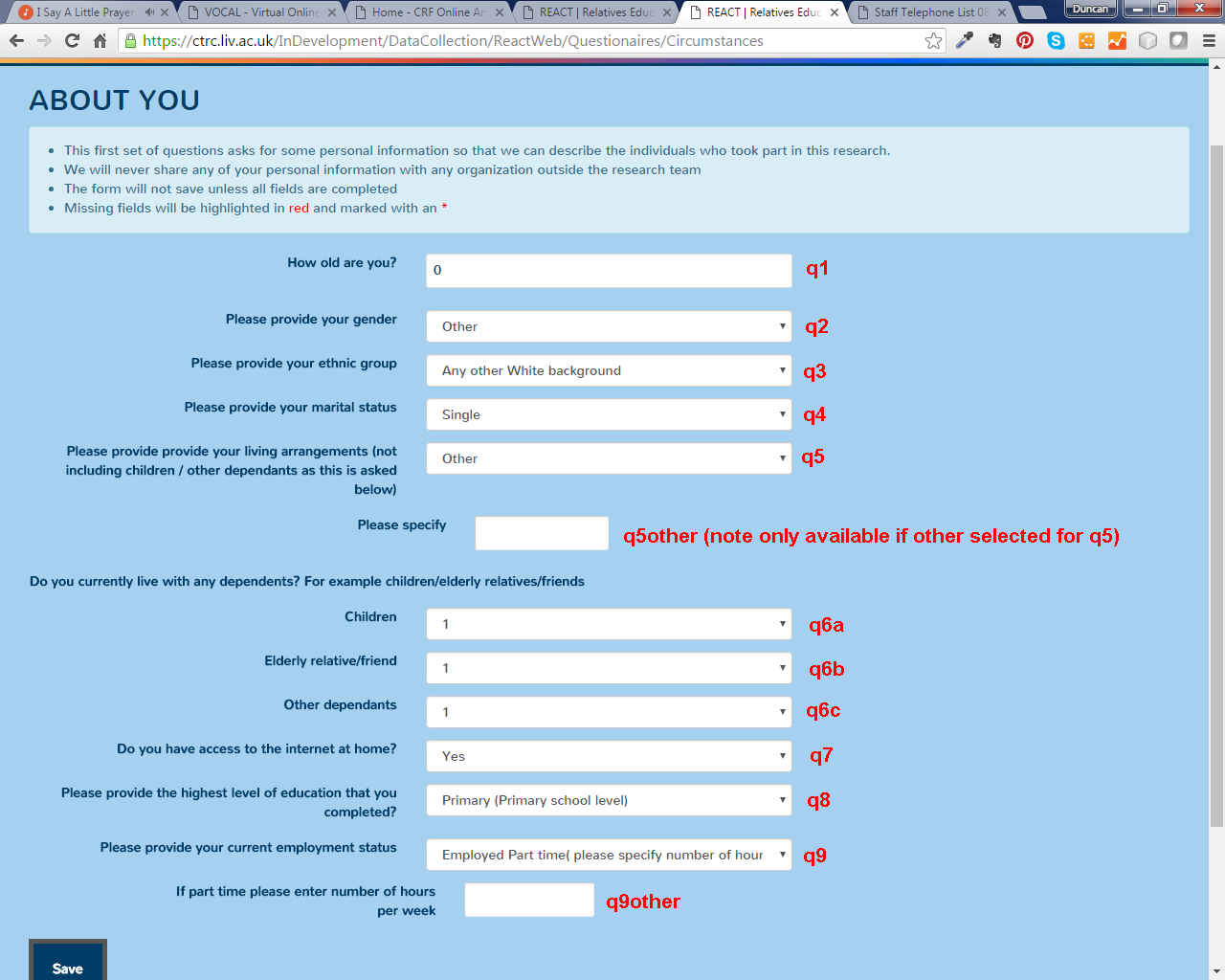 GHQForm will not save if all questions that are visible are not completed.Each section must be completed before you can move to the next sectionSubjectId – Correlates to ConsentId in the table “SubjectMap”EnteredBy – will be 0 if before change implemented, if non zero then identifies who entered, if greater than 9000 will be a member of the study team. Study team Id’s are not available in the download.Timepoint3 = Baseline6 = FU17 = FU2AddedOn – Time point saved (dd/mm/yyyy hh:mm:ss)Actual text for answer saved in database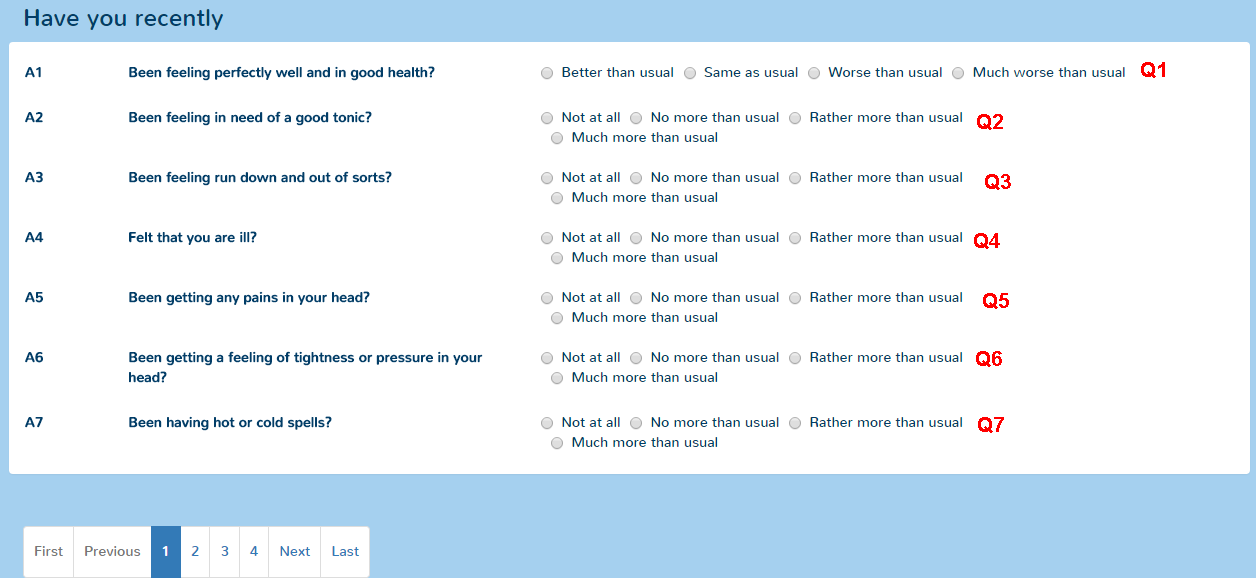 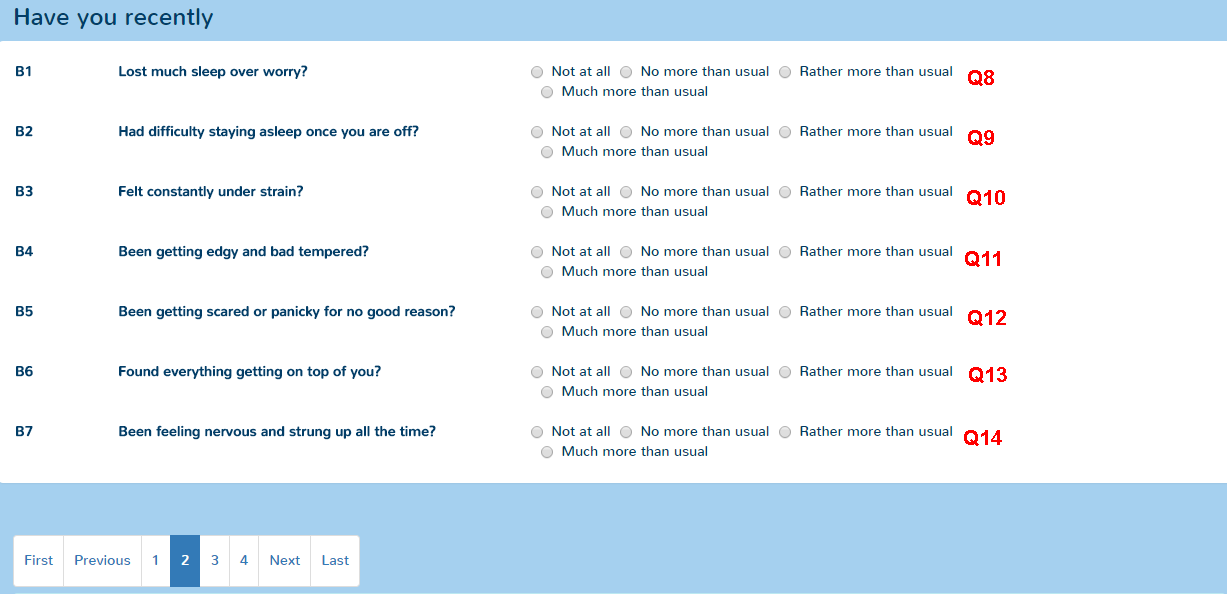 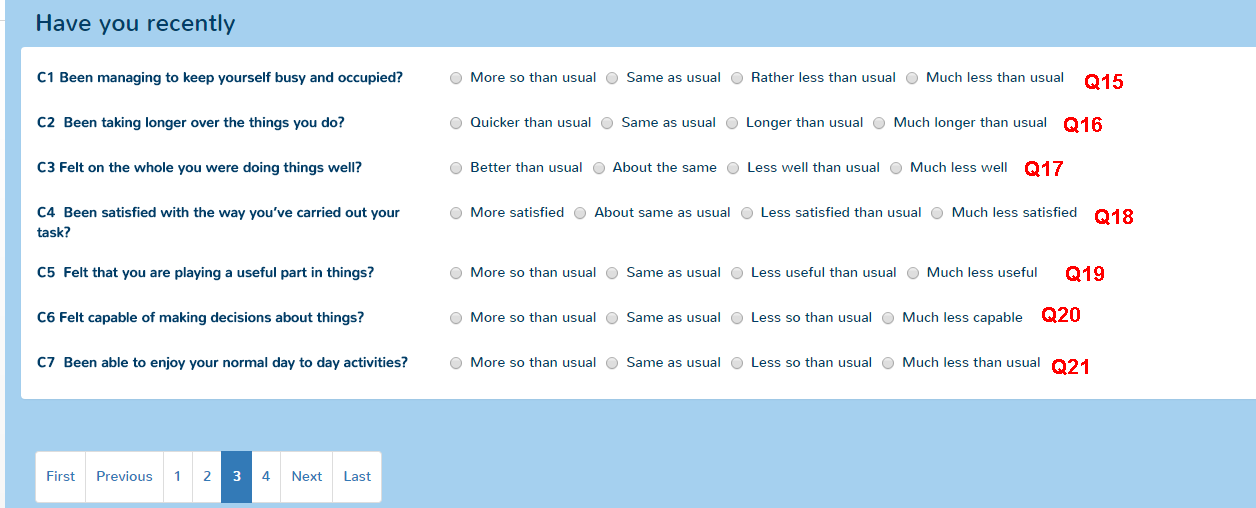 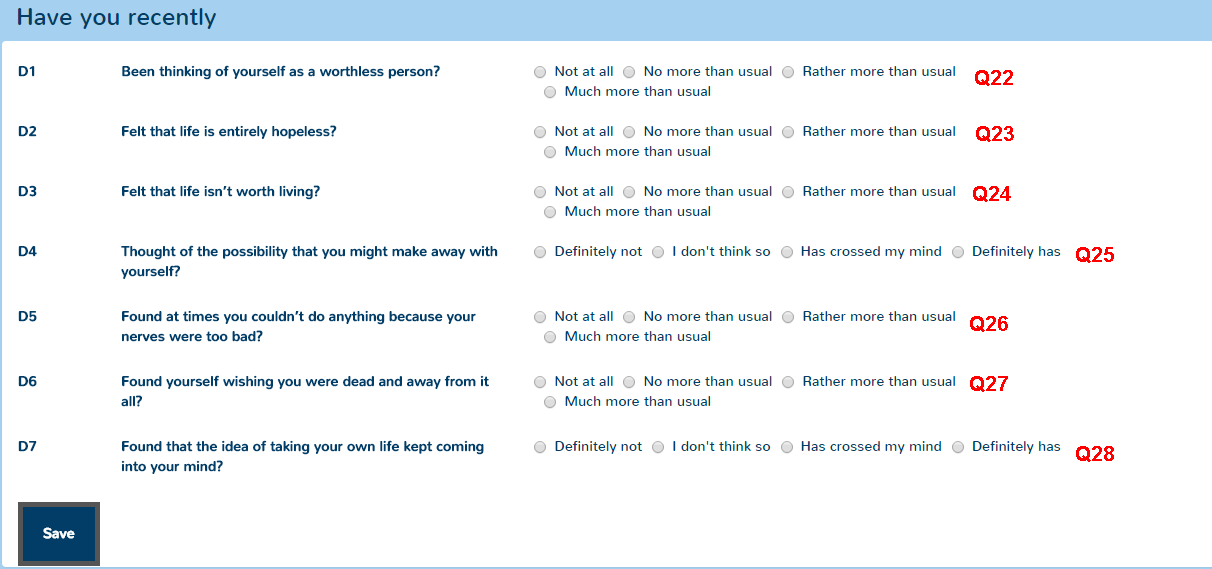 Relatives Well Being and Support (WellBeing)Form will not save if all questions that are visible are not completed.Each section must be completed before you can move to the next sectionSubjectId – Correlates to ConsentId in the table “SubjectMap”Timepoint3 = Baseline6 = FU17 = FU2Actual text for answer saved in database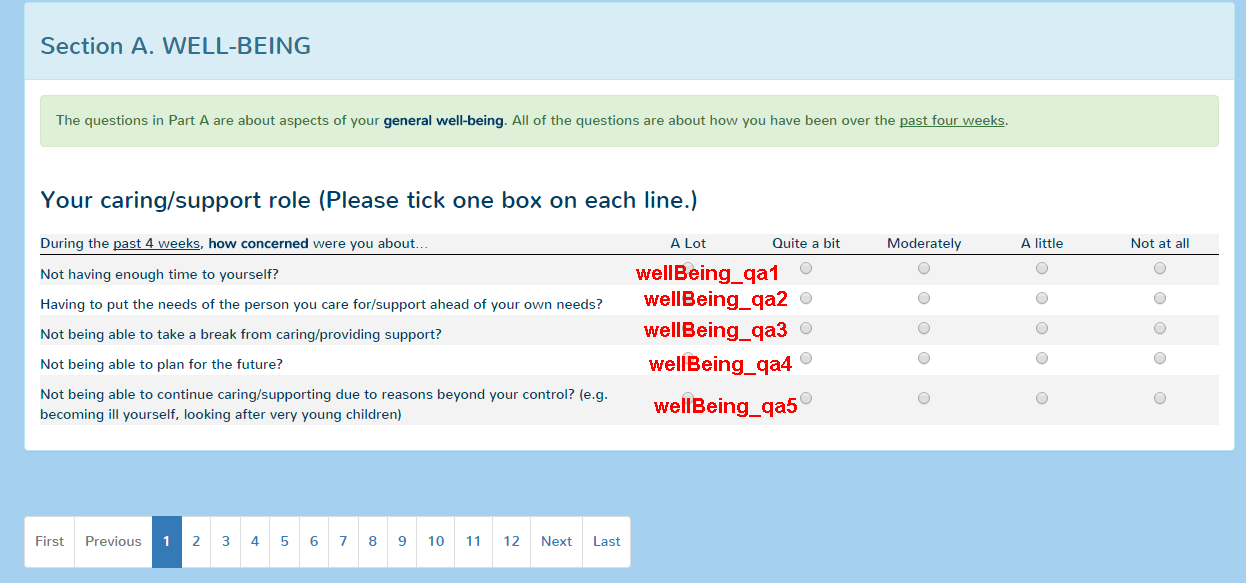 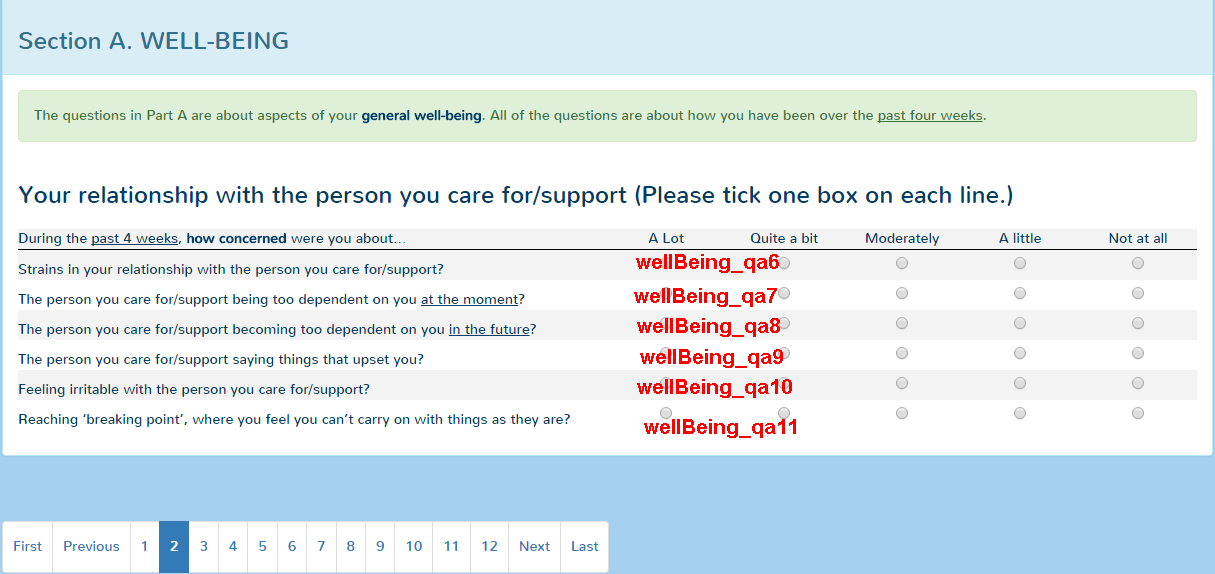 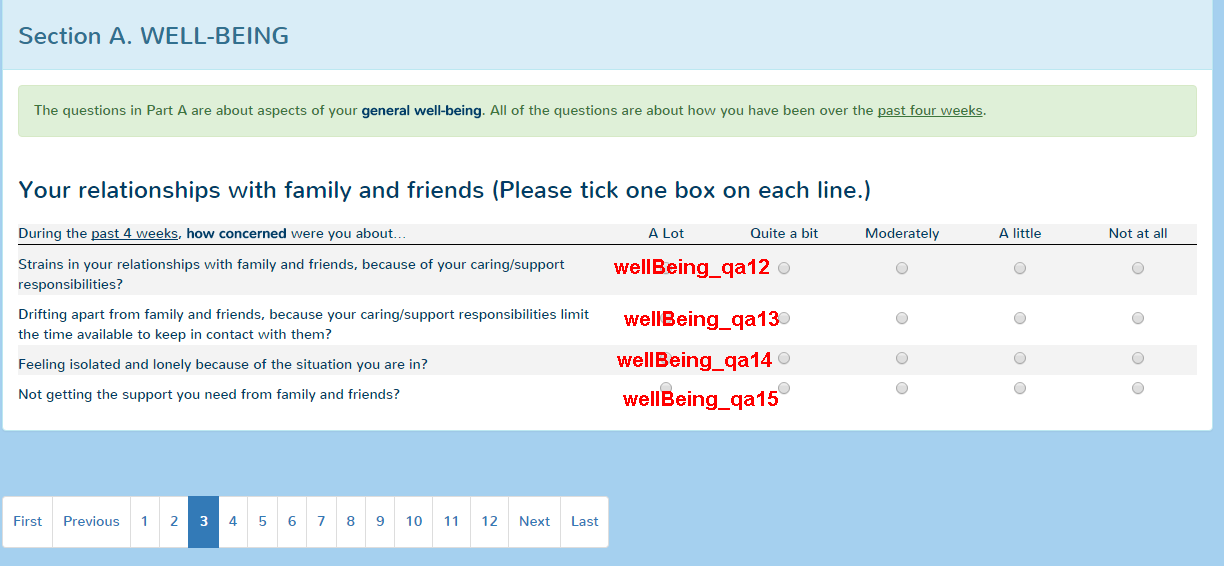 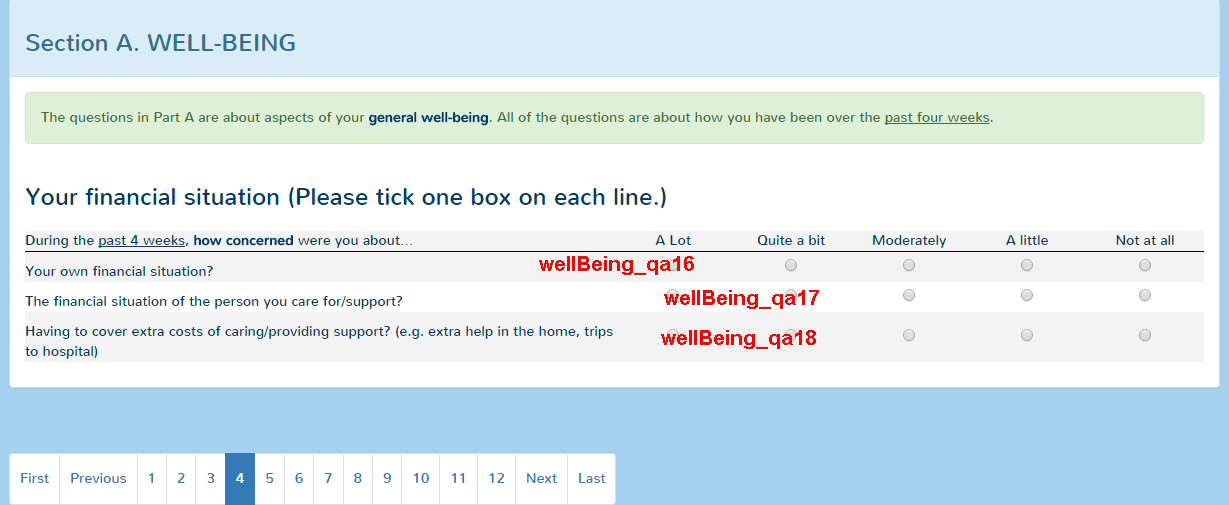 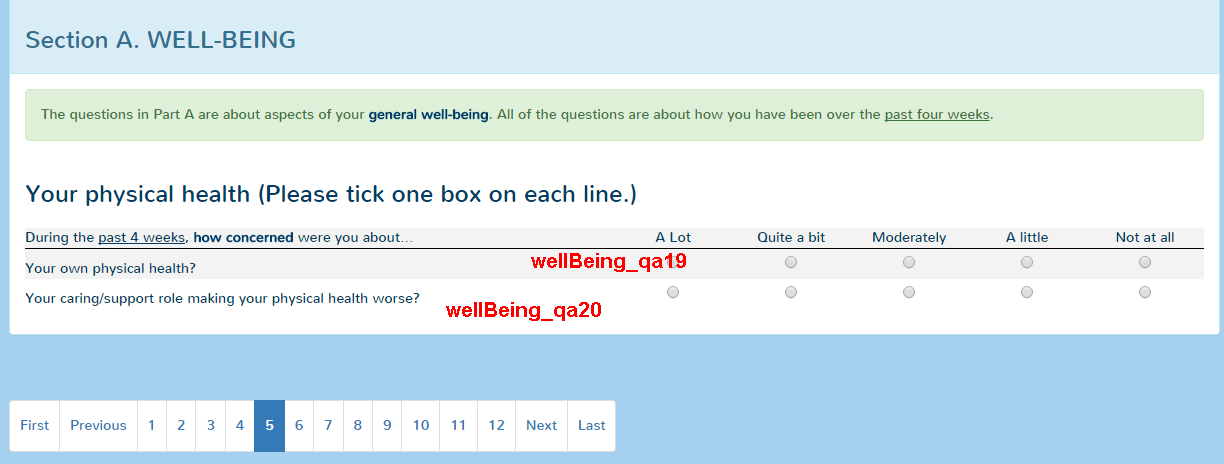 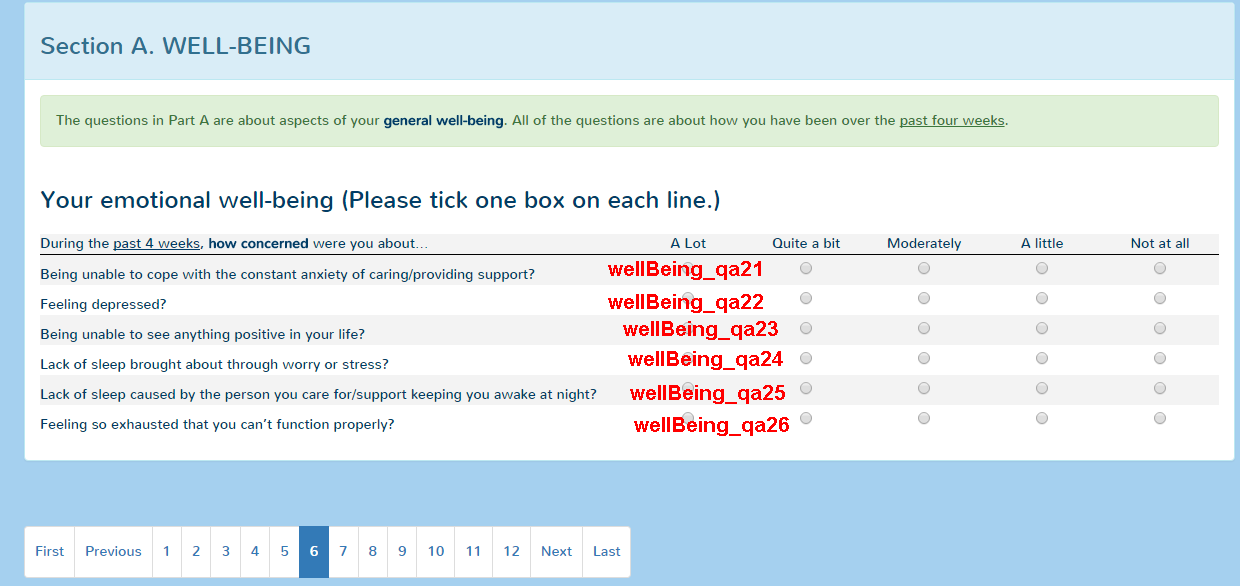 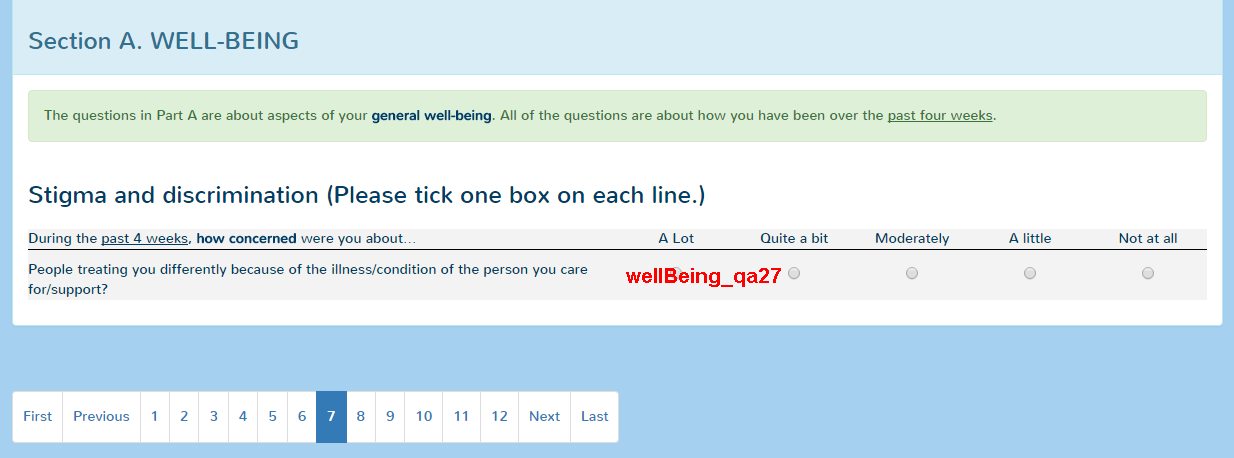 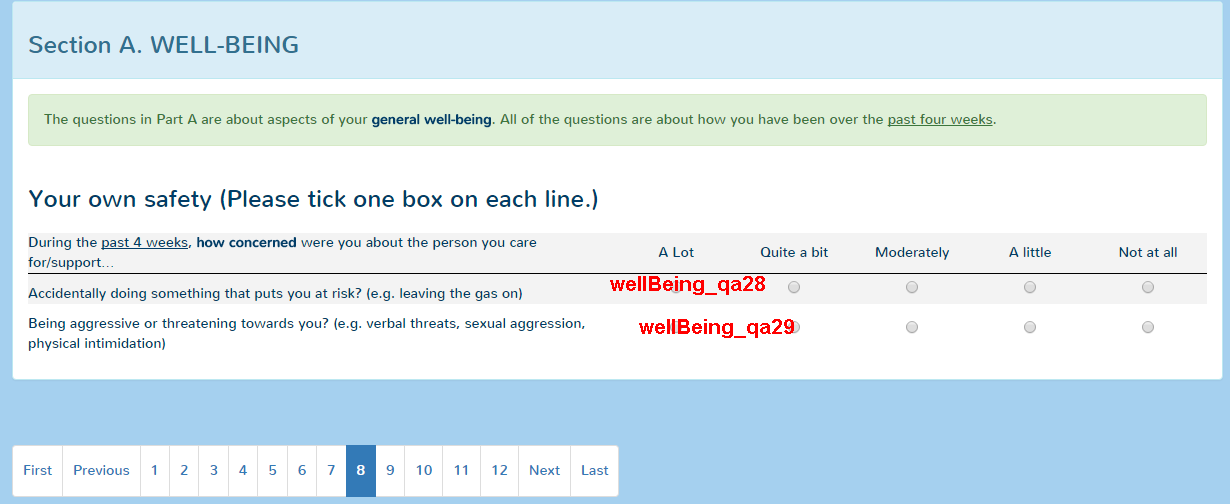 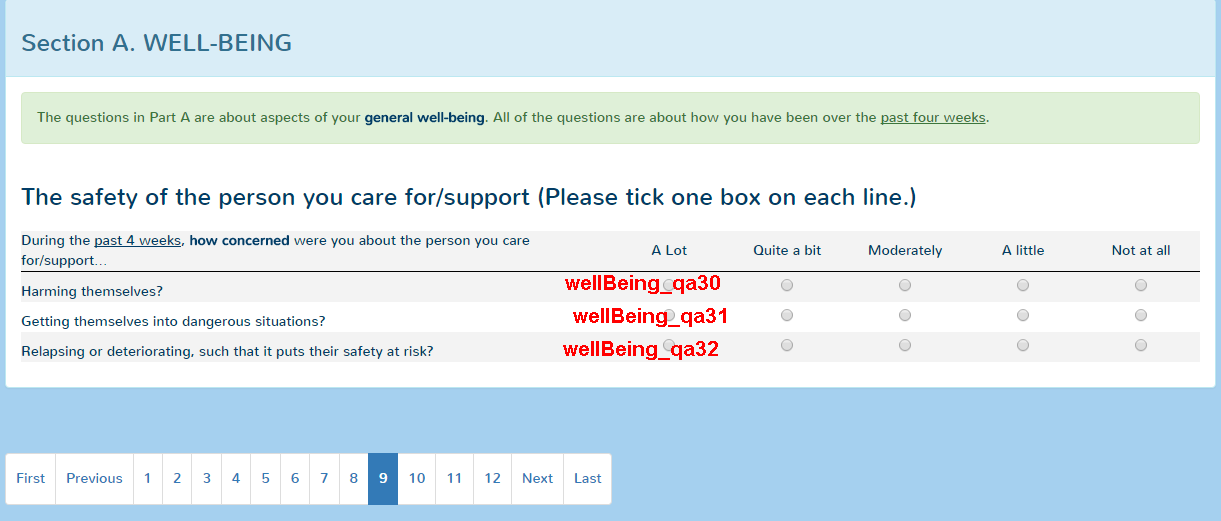 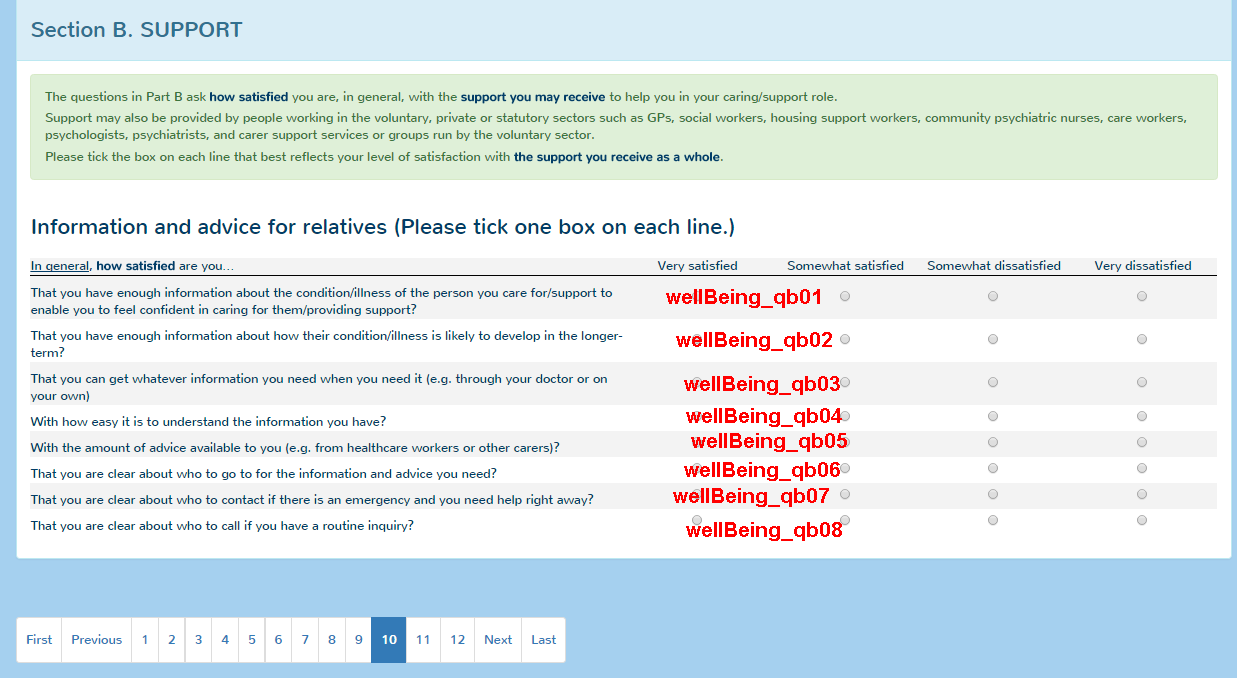 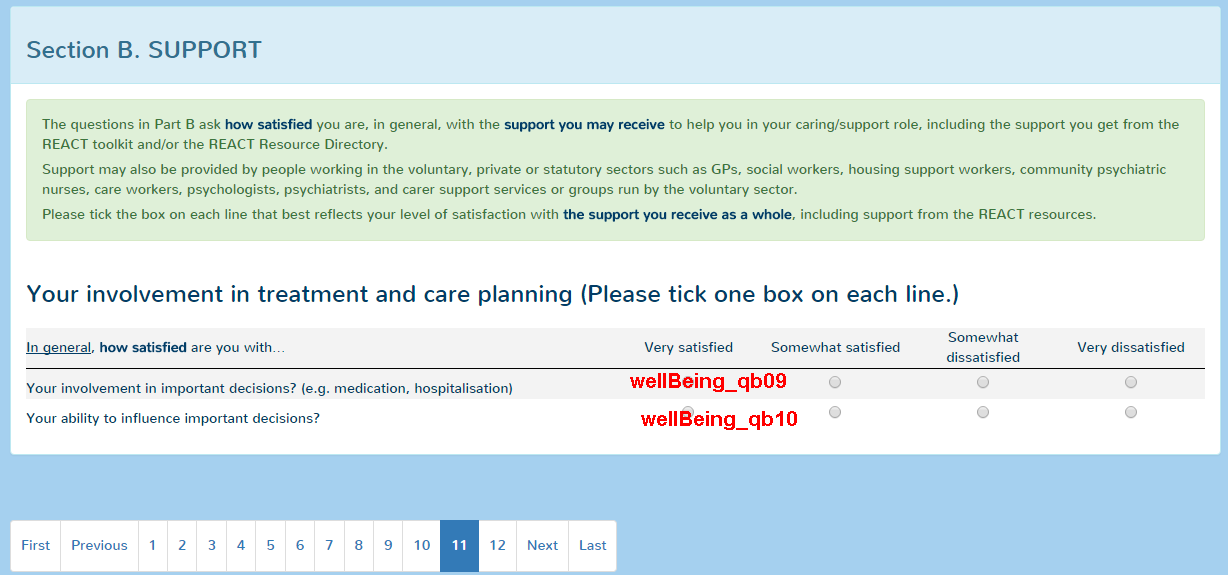 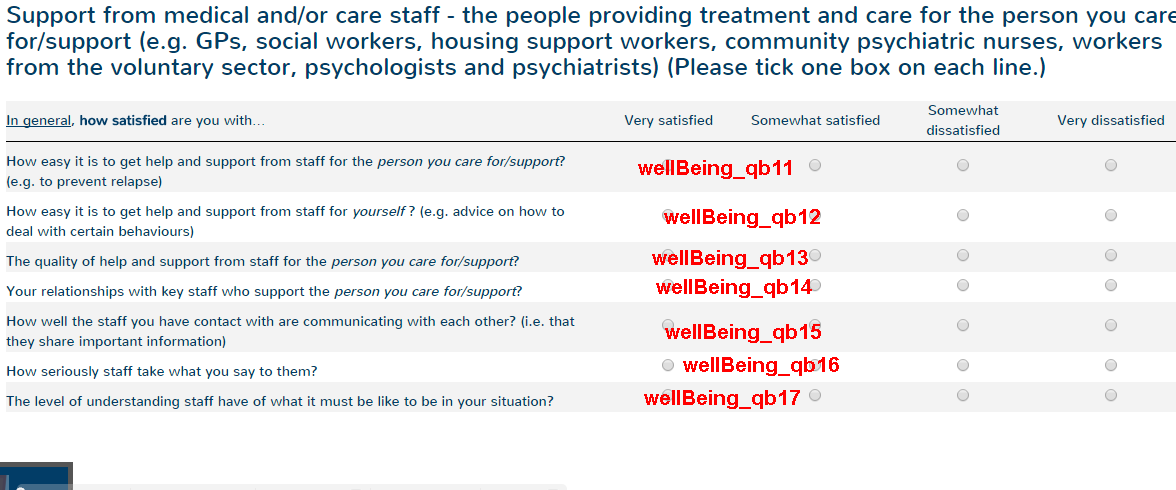 EQ5D5LForm will not save if all questions that are visible are not completed.Each section must be completed before you can move to the next sectionSubjectId – Correlates to ConsentId in the table “SubjectMap”Timepoint3 = Baseline6 = FU17 = FU2AddedOn – Time point saved (dd/mm/yyyy hh:mm:ss)Data saved is numeric based on answer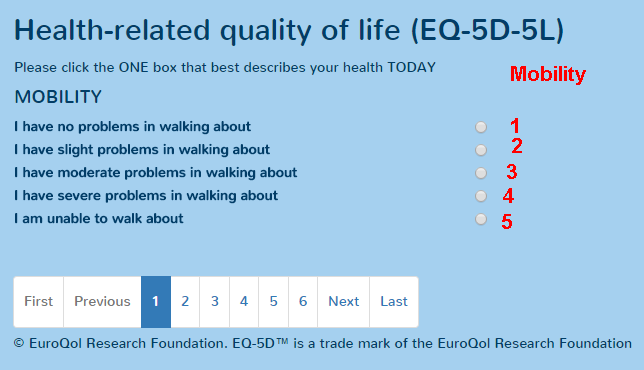 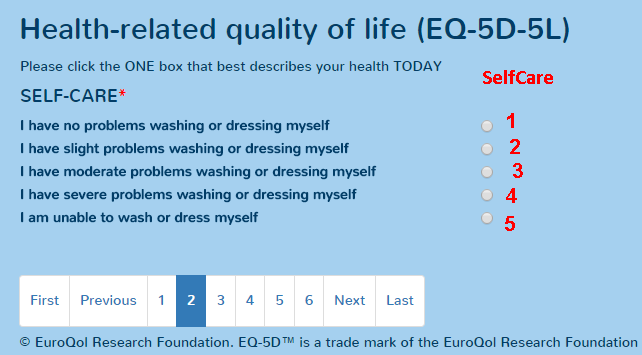 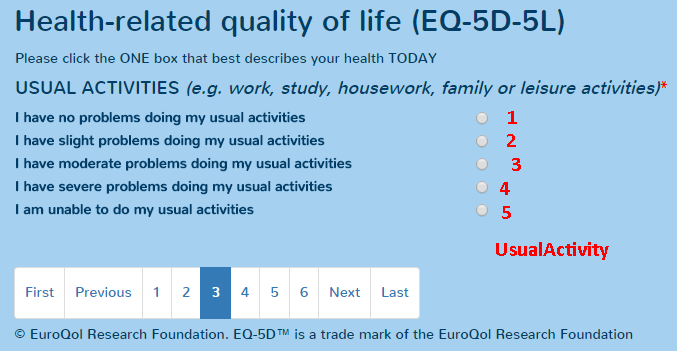 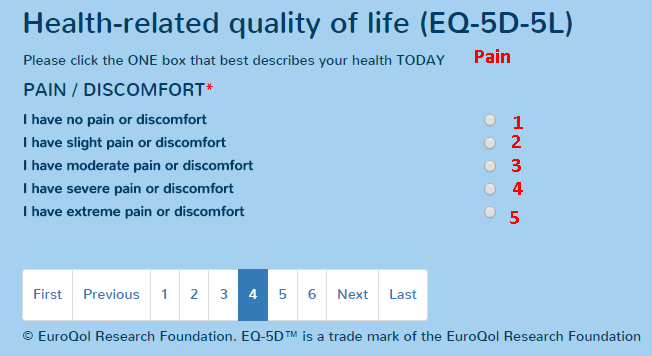 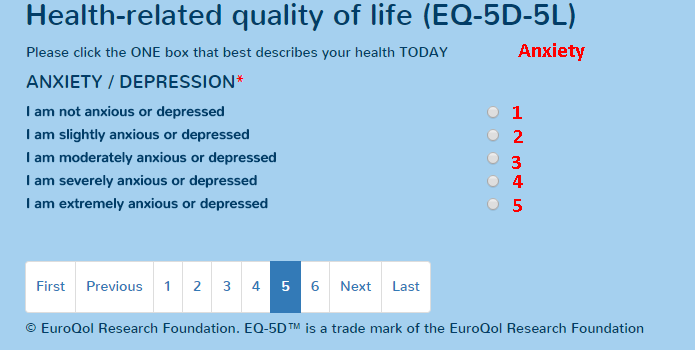 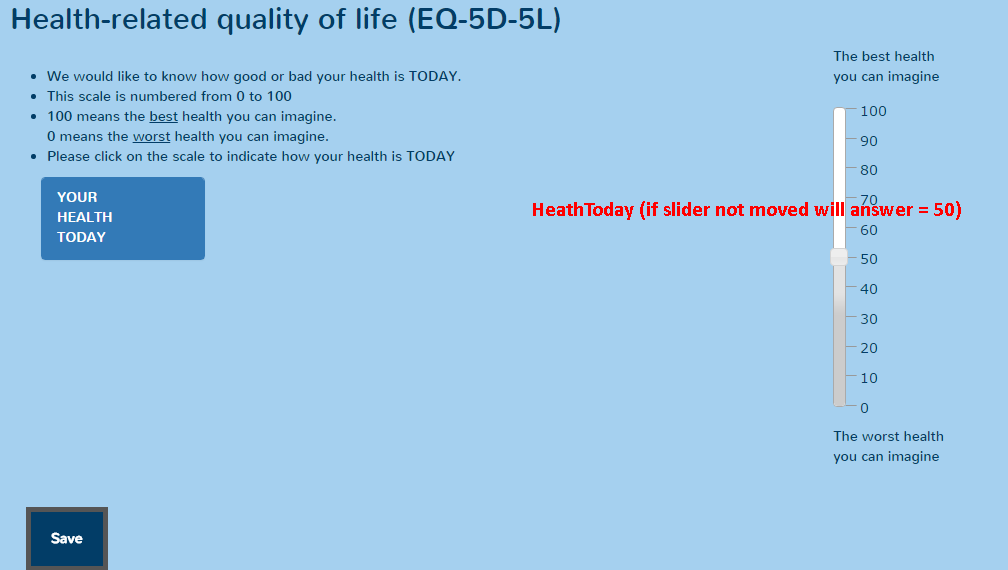 Service Use (CSRI)Form will not save if all questions that are visible are not completed.Fields that are not visible will be emptyEach section must be completed before you can move to the next sectionSubjectId – Correlates to ConsentId in the table “SubjectMap”Timepoint3 = Baseline6 = FU17 = FU2Actual text for answer saved in database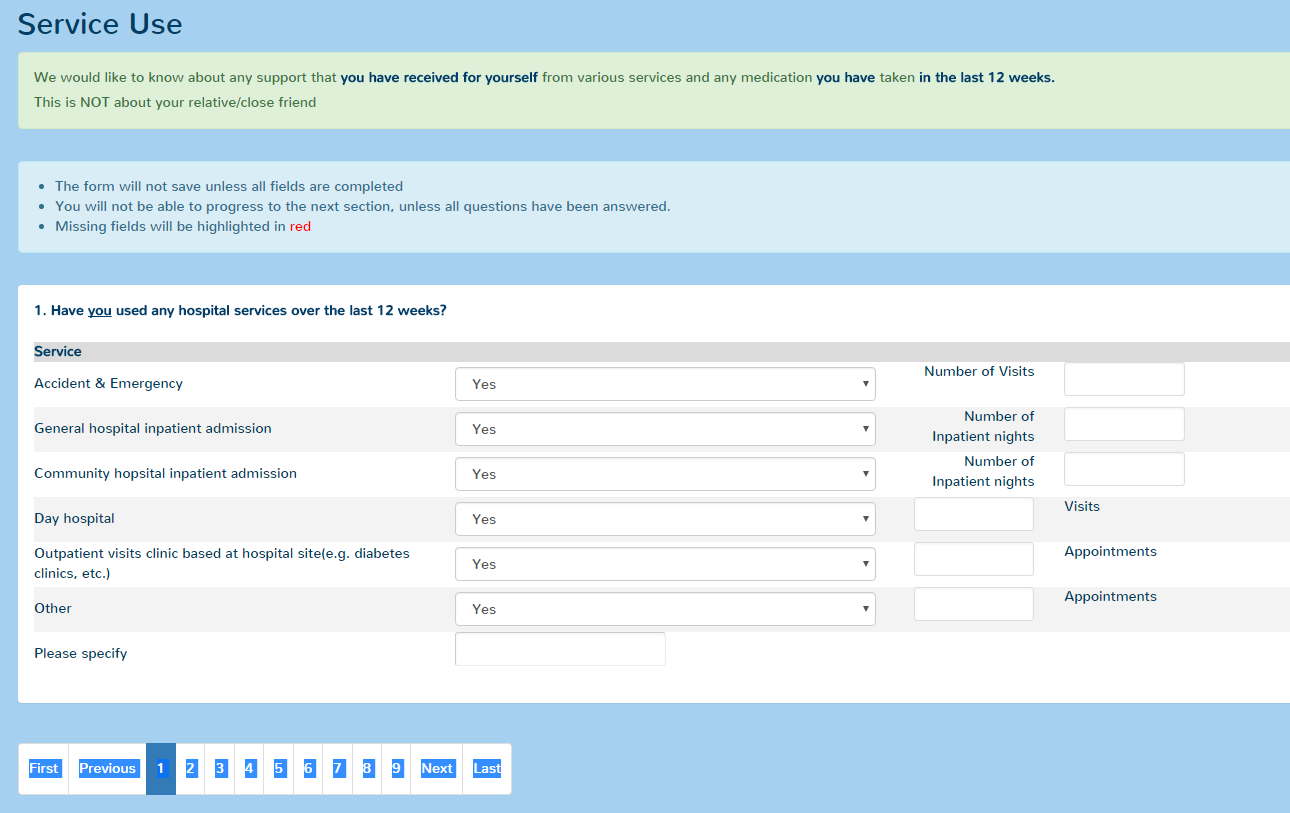 Beliefs About Mental Health Problems – RelativesForm will not save if all questions that are visible are not completed.SubjectId – Correlates to ConsentId in the table “SubjectMap”Timepoint3 = Baseline6 = FU17 = FU2AddedOn – Time point saved (dd/mm/yyyy hh:mm:ss)Actual text for answer saved in database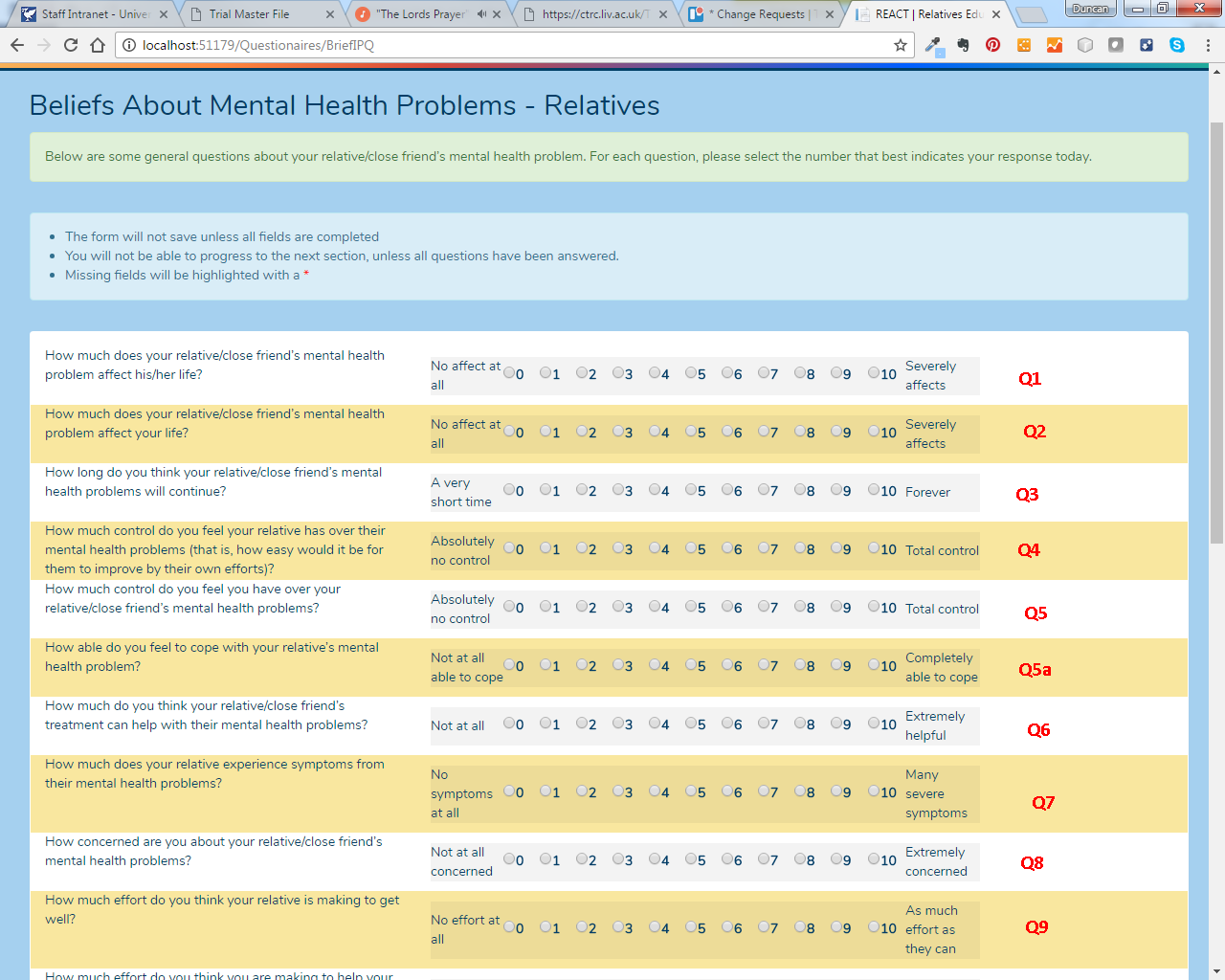 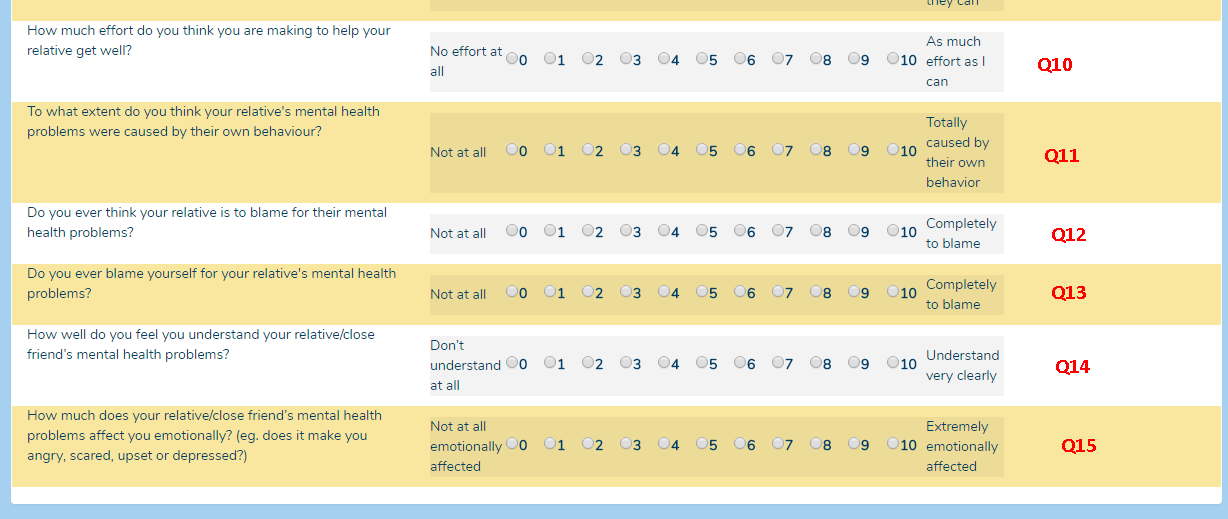 CopingForm will not save if all questions that are visible are not completed.SubjectId – Correlates to ConsentId in the table “SubjectMap”Timepoint3 = Baseline6 = FU17 = FU2AddedOn – Time point saved (dd/mm/yyyy hh:mm:ss)Database mapping for answers are (value stored, text displayed to user):Value = "", Text = "Please Select"Value = "1", Text = "I haven't been doing this at all"Value = "2", Text = "I've been doing this a little bit"Value = "3", Text = "I've been doing this a medium amount"Value = "4", Text = "I've been doing this a lot"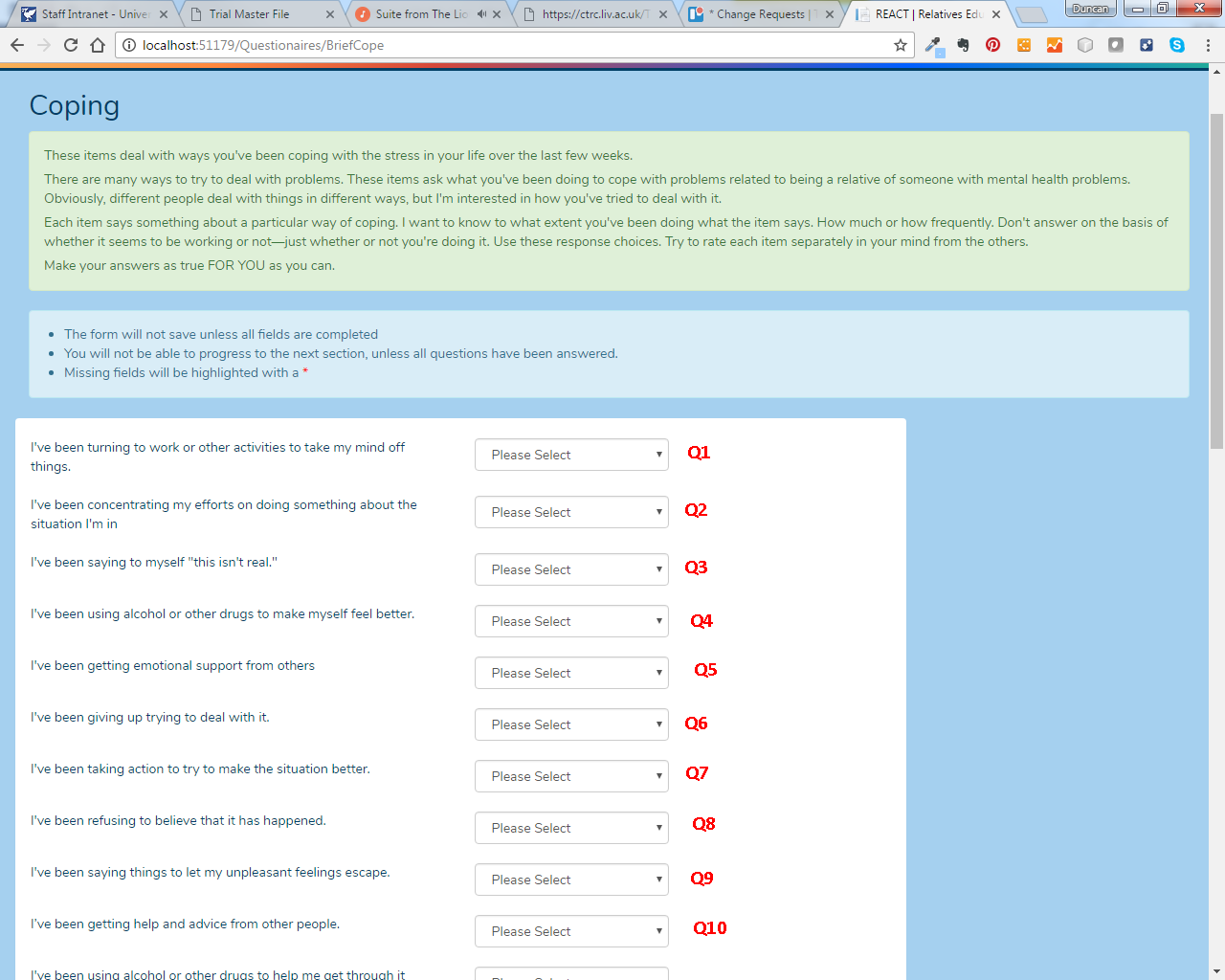 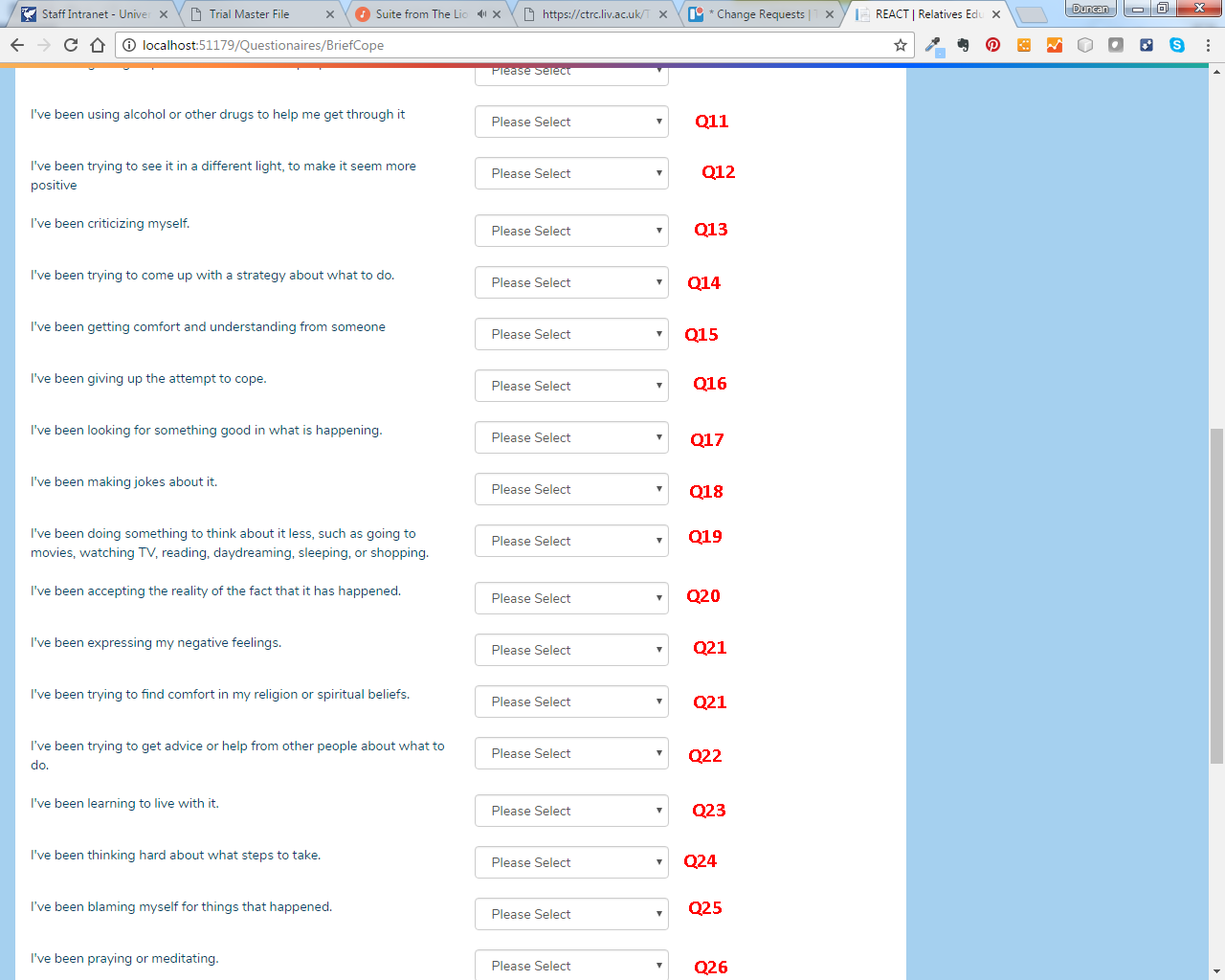 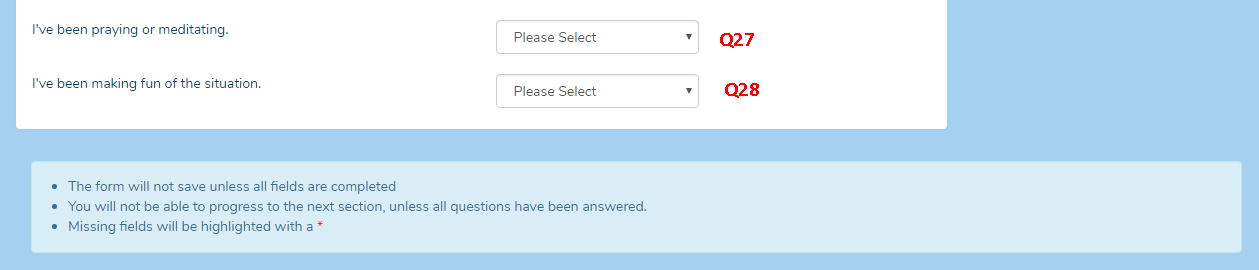 ABOUT YOUR CARING/SUPPORT ROLEForm will not save if all questions that are visible are not completed.SubjectId – Correlates to ConsentId in the table “SubjectMap”Timepoint3 = Baseline6 = FU17 = FU2AddedOn – Time point saved (dd/mm/yyyy hh:mm:ss)Actual text for answer saved in databaseFor questions, the data from each row is separated by a “|”, e.g., one row would be “|Close” but two rows would have “|Close|Close”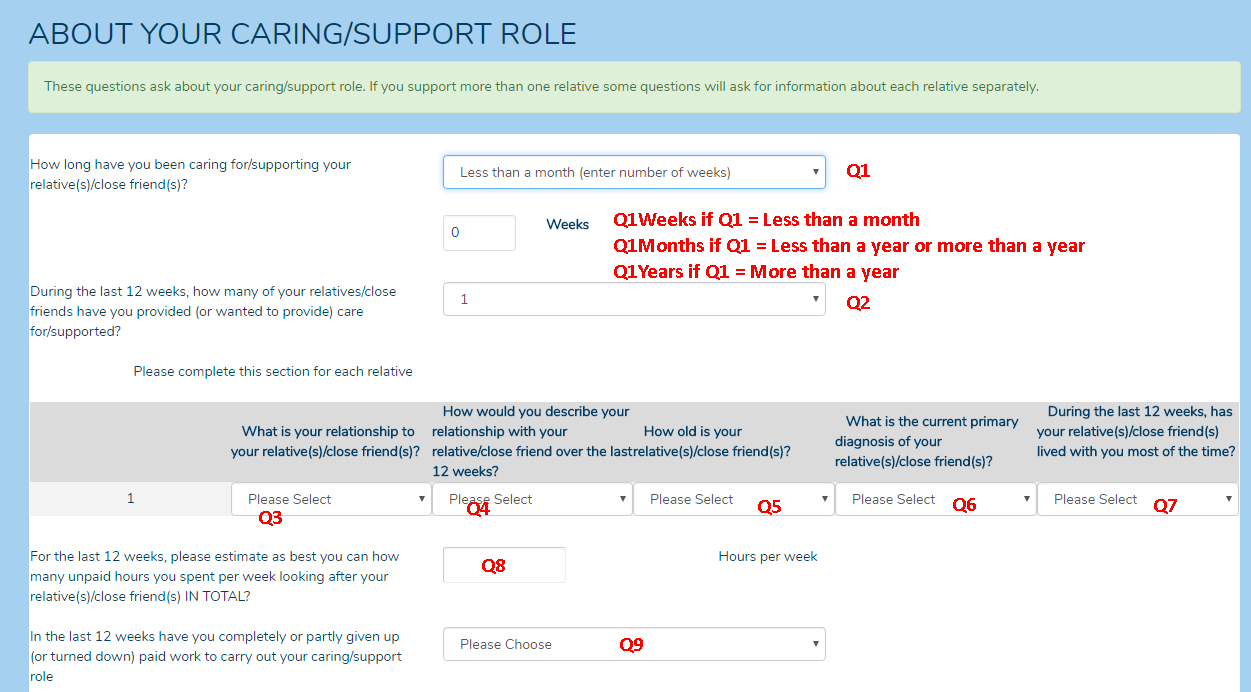 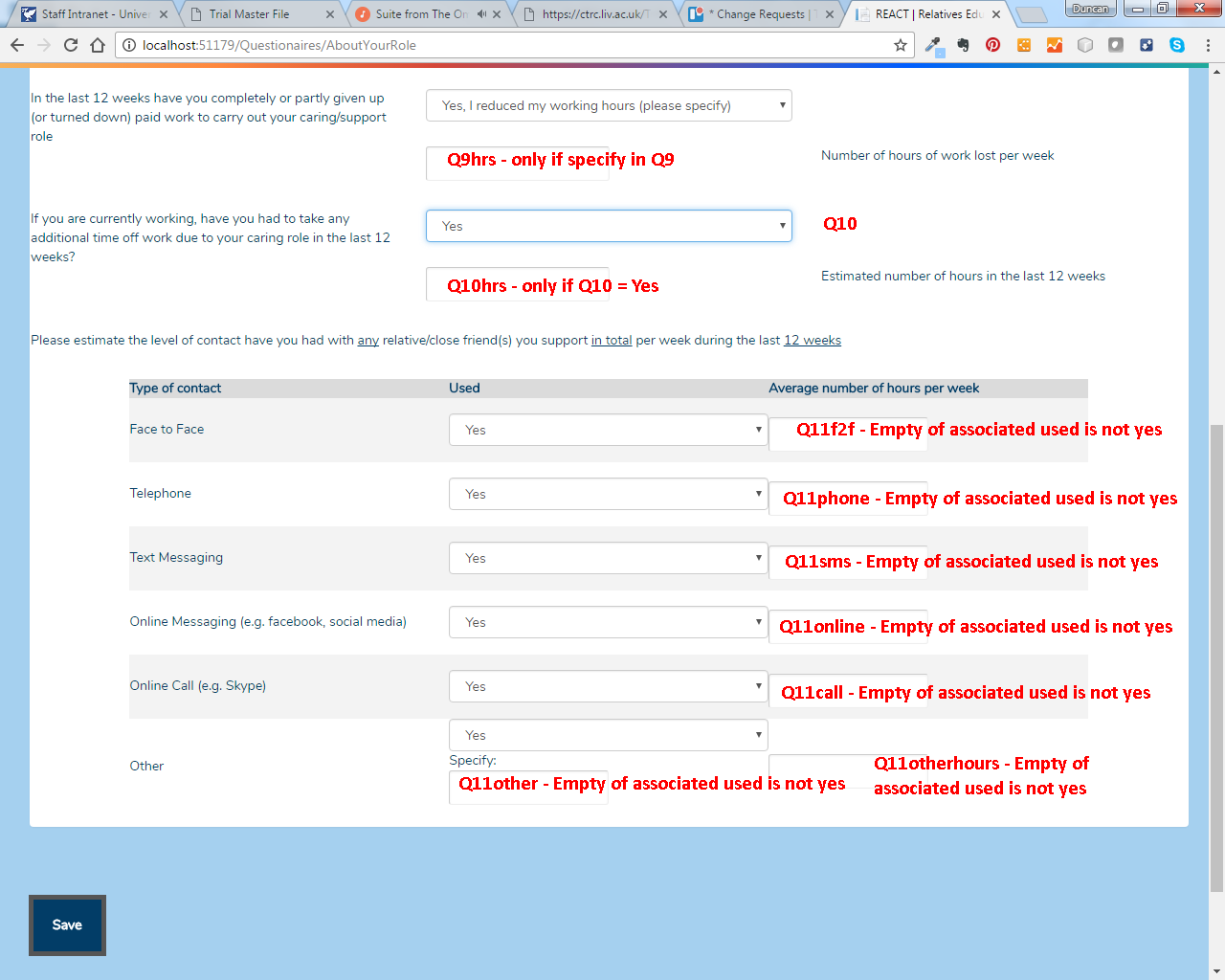 About Your CircumstancesForm will not save if all questions that are visible are not completed.SubjectId – Correlates to ConsentId in the table “SubjectMap”Timepoint3 = Baseline6 = FU17 = FU2AddedOn – Time point saved (dd/mm/yyyy hh:mm:ss)Actual text for answer saved in database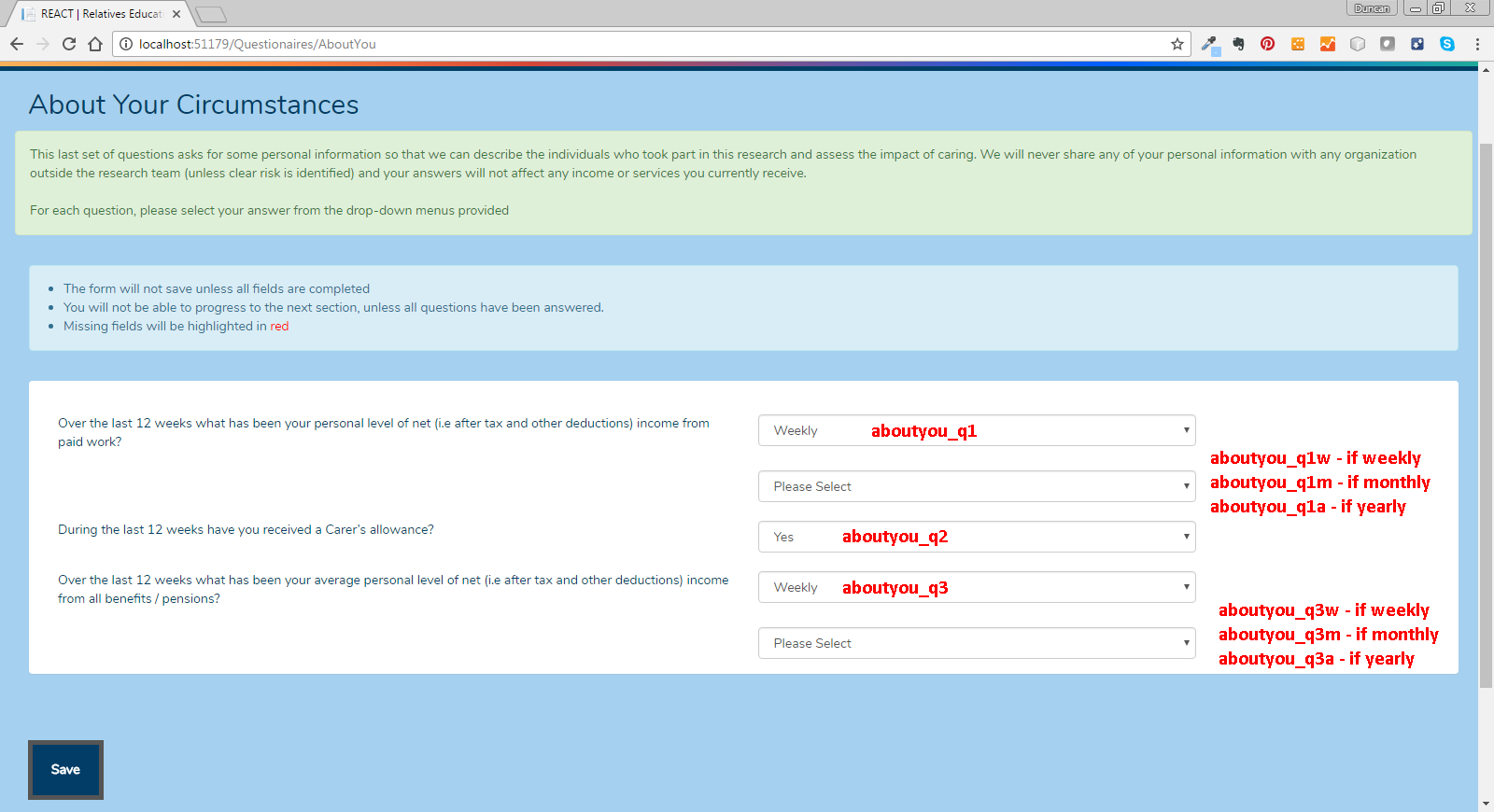 Additional Data Descriptions for Database ExtractAllocations_24This table contains allocations for week 24.Allocations_initialThis table contains allocation for baseline.ConsentThis table is used to record consent form data entry. Data is not recorded unless the subject consents to Q1-7. (Q8 is optional).EmailFormatThis table hold templates used for emails sent from the web application.EmailPrefsThis table captures email preferences for participants.Page ViewsTable containing details of page views for the forum website hosted outside of LCTC.Subject_contactTable containing details of contact details submitted to the system.SubjectcontactsTable containing details of contact made to participantsVoucherTable containing details related to vouchers.Phone 12/24 (GHQ completed over the phone)Post 12/24 (GHQ returned by post)Postcodes, Postcodes_extra, Postcodes_recat, Postcodes_ScotlandContain postcode data used to link to deprivation indexWatchedContains 5 second interval data indicating when videos were watchedPointDescription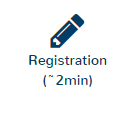 Is the person being cared for in a REACT area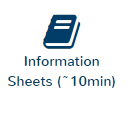 Patient information sheets made available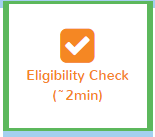 Is the participant eligible for the study.Note: This is the first point that we start being able to link data to a participant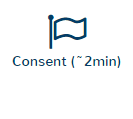 Participant consent, E-Mail address and name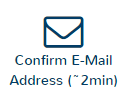 Confirmation that the provided E-Mail address is correct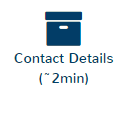 Participant postal address and telephone contact details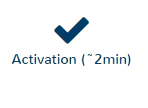 Confirmation that Contact number is correct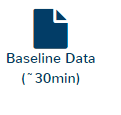 Complete all nine questionnaires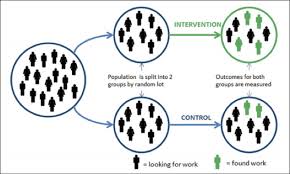 Participant prompted to randomise – stage == randomisation (becomes randomised when randomisation has occurred)Once randomised the subjects account in the intervention site is created.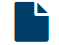 12 week follow-up24 week follow-upColumnDescriptionConsentIdNumber used to link data for subjectsStudyStageWhere in the trial is the subjectRandomisationNumberRandomisation Number – allocated at completion of baselineRandomisationArmShould be blank for stats extractsToolkitLastAccessedinLastWeekFlag to let us know if they have accessed the Toolkit in the last weekBaseLineCompletedWhich questionnaires have they completed:None = 0,AboutYourCircumstances = 1,GHQ = 2,RelativesWellBeingAndSupport = 4,ED5D5L = 8,CSRI = 16,BreifIPQ = 32,BriefCope = 64,AboutYourRole = 128,AboutYou = 256A complete set will have the number 511FU1CompletedAs baseline, but for Follow-up 1FU2CompletedAs baseline, but for Follow-up 2LastAccessLast access timestamp (dd/mm/yyyyy HH:mm:ss)BaseLineCompleteDate baseline completed (dd/mm/yyyyy HH:mm:ss)RandomisedDate Randomised (dd/mm/yyyyy HH:mm:ss)FU1CompleteDate FU1 completed (dd/mm/yyyyy HH:mm:ss)FU2CompleteDate FU2 Completed (dd/mm/yyyyy HH:mm:ss)NumFU1EmailsNumber of FU1 E-Mails sentNumFU2EmailsNumber of FU2 E-Mails sentFU24Rando24 week randomisation NumberFU24Allocation24 week allocation (should be blank for stats)ColumnDescriptioneligibilityIdGenerated by system, can link to the eligibility table, but only if the eligibility form has been completedFailureDateTime point at which issue was recorded (dd/mm/yyyy HH:MM:ss)FailurePointPoint at which failure occurredFormQuestionTrigger ValuesGHQQ24"Much more than usual"GHQQ25"Definitely has"GHQQ27"Much more than usual"GHQQ28"Definitely has"Relatives Well Being"wellBeing_qa29""A lot"Relatives Well Being"wellBeing_qa30""A lot"ColumnDescriptionConsentIdUse to link to the same column in the subject mapStudyStageStage of the study at which the data were collected (3/6/7)FlaggedItemsQuestions on which the trigger firedAddedOnTimepoint data stored (dd/mm/yyyy HH:MM:ss)ColumnDescriptionnewIDConsent identifierRisk type1 = SupporterRisks2 = TmRisksIdentifiedFromMedium risk was identified from (e.g. phone)IdentifiedOnTimepoint data stored (dd/mm/yyyy HH:MM:ss)CategoryRecorded CategoryActionTakenAction takenActionTakenOtherIf action taken is “other” then this field contains the free text descriptionColumnDescriptionConsentIdUse to link to the same column in the subject mapOptLevel of Withdrawal:1 := “I don’t want to complete the measures at this followup but I am happy to be contacted for the 24 week followup”2 := “I don’t want to complete the questionnaires at this followup and DO NOT want to be contacted for the 24 week followup”ReasonReason for withdrawalDateAddedTimepoint data stored (dd/mm/yyyy HH:MM:ss)QuestionkeyValuesDisplayValidationAccident & Emergencycsri_q1_used_acc_emerg_YN1 = Yes0 = NoYesRequiredNumber of Visitscsri_q1_acc_emerg_num_visitsAs enteredcsri_q1_acc_emerg_num_visits = 1NumberRange = 1-96General hospital inpatient admissioncsri_q1_used_gen_hosp_service_YN1 = Yes0 = NoYesRequiredNumber of Inpatient nightscsri_q1_gen_hosp_num_visitsAs enteredcsri_q1_used_gen_hosp_service_YN = 1NumberRange = 1-96Community hopsital inpatient admissioncsri_q1_used_comm_hosp_service_YN1 = Yes0 = NoYesRequiredNumber of Inpatient nightscsri_q1_comm_hosp_num_visitsAs enteredcsri_q1_used_comm_hosp_service_YN = 1NumberRange = 1-96ColumnDescriptionnewIDConsent identifierStratIDStratification identifier (always 1)BlockBlock numberSizeBlock sizeSeqInBlkSequence in blockTreat110/20Treat2Conditional/UnconditionalColumnDescriptionnewIDConsent identifierStratIDStratification identifier (always 1)BlockBlock numberSizeBlock sizeSeqInBlkSequence in blockTreat110/20Treat2Conditional/UnconditionalColumnDescriptionnewIDConsent identifierCompletedOn_onsetNumber of days after randomisation (rounded to nearest day). Note where this is negative this indicates the number of days prior to randomisation. Also note that there is a strange value for the patient with newID 1025 as it appears that the year is incorrectQ1-8Responses to questions. 1=yes, 0=noColumnDescriptionnewIDConsent identifierEmailTypeA number that identifies the emails type.ParticipantNotifyReactSupporter = 1SupporterNotifyReactParticipant = 2GenericSystemEmail = 3MyDefinedEmail = 4SendConsentForm = 5RandomisationEmailTau = 6RandomisationEmailIntervention = 7ManageNotifications = 8RedFlagParticipant = 9ConsentFollowUp = 10ActivationFollowup = 11BaselineFU = 12Week12FU1 = 13Week12FU2 = 14Week12FU3 = 15Week24FU1Uncond = 16Week24FU2Uncond = 17Week24FU3Uncond = 18Week24FU1Cond = 19Week24FU2Cond = 20Week24FU3Cond = 21Week12Thankyou = 22Week24ThankYou = 23FinalThankyou = 24Week12Chase5 = 25Week12ChaseToday = 26Week24Chase5 = 27Week24ChaseToday = 28ForgottenPassword = 1001ResetPassword = 1002EmailNewAdmin = 2048NotifyActivationCodeContact = 2049ActivationDetailsEmail = 2050SystemPasswordReset = 2051Week24FU1Uncond10 = 5001Week24FU1Uncond20 = 5002Week24FU1Cond10 = 5003Week24FU1Cond20 = 5004Week24FU1Blinded = 5005Week24FU2Uncond10 = 5006Week24FU2Uncond20 = 5007Week24FU2Cond10 = 5008Week24FU2Cond20 = 5009Week24FU2Blinded = 5010Week24FU3Uncond10 = 5011Week24FU3Uncond20 = 5012Week24FU3Cond10 = 5013Week24FU3Cond20 = 5014Week24FU3Blinded = 5015Week24FUManualSMS = 6000Week12FUManualSMS = 6001Week12PartialCompleteVoucher = 9000Week24PartialCompleteVoucher = 9001Week24PartialCompleteThankYou = 9002DescriptionDescription of email typesFromAddressFrom address used for emailFromNameFrom name used for emailSubjectEmail subject BodyEmail textVersionNumberVersion number of email templateEditedOn_onsetNumber of days after CreatedOn (rounded to nearest day). Note where this is negative this indicates the number of days prior to CreatedOn.ColumnDescriptionnewIDConsent identifierEmailsA number that identifies email preferences for the participant:All = 2Weekly = 2Fortnightly = 4Monthly = 8SMSWeekly = 1024SMSFortnightly = 2048SMSMonthly = 4096LastUpdate_onsetNumber of days after randomisation (rounded to nearest day). Note where this is negative this indicates the number of days prior to randomisation. Also note that there is a strange value for the patient with newID 1025 as it appears that the year is incorrect.ColumnDescriptionnewIDConsent identifierURLURL of page viewedTimeVisited_onsetNumber of days after randomisation (rounded to nearest day). Note where this is negative this indicates the number of days prior to randomisationColumnDescriptionnewIDConsent identifierHearFromActivationCodeSentOn_onsetNumber of days after randomisation (rounded to nearest day). Note where this is negative this indicates the number of days prior to randomisation.ActivationCodeEnteredOn_onsetNumber of days after randomisation (rounded to nearest day). Note where this is negative this indicates the number of days prior to randomisation.CompletedOn_onsetNumber of days after randomisation (rounded to nearest day). Note where this is negative this indicates the number of days prior to randomisation.ColumnDescriptionnewIDConsent identifierTypeMethod contact was made with (e.g. SMS)NotesFree text notes related to contactContactAt_onsetNumber of days after randomisation (rounded to nearest day). Note where this is negative this indicates the number of days prior to randomisation. Also note that there is a strange value for the patient with NewID 54 as there seems to be an error in the year that it was added.DateAdded_onsetNumber of days after randomisation (rounded to nearest day). Note where this is negative this indicates the number of days prior to randomisation.ColumnDescriptionnewIDConsent identifierVoucherValueValue of voucherIsAllocatedValue denoting allocation of voucher. 0=no, 1=yesColumnDescriptionnewIDConsent identifierDate_onsetNumber of days after randomisation (rounded to nearest day). Note where this is negative this indicates the number of days prior to randomisation.ColumnDescriptionnewIDConsent identifierDate_GHQ_sent_onsetNumber of days after randomisation (rounded to nearest day). Note where this is negative this indicates the number of days prior to randomisation. Date_GHQ_received_onsetNumber of days after randomisation (rounded to nearest day). Note where this is negative this indicates the number of days prior to randomisation.Completed_onset (only for 24)Number of days after randomisation (rounded to nearest day). Note where this is negative this indicates the number of days prior to randomisation.